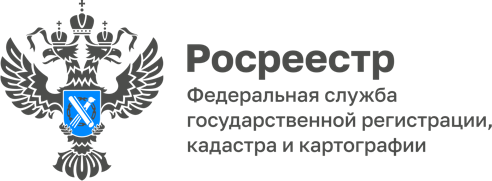 ПРЕСС-РЕЛИЗРабочая встреча первого заместителя главы городской администрации Андрея Федорова с заместителем руководителя краевого Управления Росреестра Андреем РерихомПервый заместитель главы администрации города Андрей Федоров провел рабочую встречу с заместителем руководителя управления Росреестра по Алтайскому краю Андреем Рерихом. Обсуждались вопросы выявления правообладателей ранее учтенных объектов на территории краевой столицы. Работа ведется в рамках исполнения задач, поставленных в середине марта текущего года на совещании под председательством заместителя Председателя Правительства Алтайского края Ивана Кибардина с главами городов и районов Алтайского края по вопросу практической реализации Федерального закона от 30.12.2020 № 518 - ФЗ «О внесении изменений в отдельные законодательные акты Российской Федерации». Напомним, Закон № 518-ФЗ направлен на выявление правообладателей ранее учтенных объектов недвижимости для последующего внесения в Единый государственный реестр недвижимости (ЕГРН) сведений о таких правообладателях. На совещании был сделан акцент на необходимости закончить указанные работы к 1 января 2024 года. Андрей Федоров сообщил, что до конца года: «необходимо проанализировать и отработать более 40 тысяч объектов недвижимости. На сегодняшний день с кадастрового учета снято более 13 тысяч ранее учтенных объектов недвижимости. По ряду объектов внесены сведения о выявленных правообладателях и зарегистрированы права собственности». Предстоит отработать еще более 20 тысяч объектов, большая часть из них – это погреба и гаражные боксы в погребных и гаражных кооперативах. «Считаю, встреча  была насыщенной и конструктивной»-  сообщил по окончанию встречи Андрей Рерих. – «Обсудили актуальные для решения поставленных задач вопросы, дополнительно скоординировали алгоритмы совместных действий с учетом опыта взаимодействия Росреестра с другими структурами и ведомствами Алтайского края по данному вопросу». Справка: Алтайский край включен в перечень пилотных регионов, участвующих в создании федеральной государственной информационной системы «Единая цифровая платформа «Национальная система пространственных данных» в рамках одноименной национальной программы. Работы по выявлению  правообладателей ранее учтенных объектов недвижимости согласно Закону № 518-ФЗ – важная  составляющая часть этой программы. В рамках реализации указанного Закона муниципалитеты должны самостоятельно анализировать сведения об объектах недвижимости и их правообладателях в своих архивах, запрашивать информацию в налоговых органах, ПФР, органах внутренних дел, органах записи актов гражданского состояния, у нотариусов и т.д. В случае выявления собственников ранее учтенных объектов, муниципалитеты направляют в Росреестр заявления о внесении в ЕГРН соответствующих сведений в электронном виде.В Барнауле уполномоченным органом на принятие решений и проведение на территории города мероприятий по выявлению правообладателей ранее учтенных объектов недвижимости и направлению сведений о правообладателях данных объектов недвижимости для внесения в ЕГРН является комитет по управлению муниципальной собственностью города Барнаула. Проведение осмотров ранее учтенных объектов недвижимости осуществляется комиссиями, созданными в администрациях районов города.